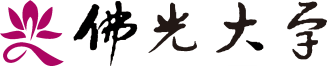      學年度教師發表論文獎勵申請表申請日期：民國     年     月     日申請人簽名：                單位主管：                 學院院長：                項次論文名稱期刊名稱索引資料庫影響係數或等級刊登期數刊登年月□A&HCI  □SCI   □SCIE  □SSCI    □SCOPUS □EI    □THCI  □TSSCI  □其他□A&HCI  □SCI   □SCIE  □SSCI    □SCOPUS □EI    □THCI  □TSSCI  □其他教師研究類系統是否填報：□是     □否教師研究類系統是否填報：□是     □否教師研究類系統是否填報：□是     □否教師研究類系統是否填報：□是     □否教師研究類系統是否填報：□是     □否教師研究類系統是否填報：□是     □否教師研究類系統是否填報：□是     □否★★注意事項★★一、申請者資格：本校專任教師（以教育部該學年度核定之教師資料為審查基準）。二、申請者須以本校教師名義投稿。若未以本校教師名義投稿，將視為資格不符，不受理申請。三、每篇論文請填報上傳至「教師研究類系統」供查核，無須另行檢附紙本資料。四、以SCI、SCIE、SSCI、SCOPUS、TSSCI、THCI等索引資料庫申請獎勵者，由申請人主動填報一項期刊影響係數或等級，並於「教師研究類系統」上傳佐證資料，作為核對獎勵金額憑據。五、每位申請人每學年以申請2篇為限。★★注意事項★★一、申請者資格：本校專任教師（以教育部該學年度核定之教師資料為審查基準）。二、申請者須以本校教師名義投稿。若未以本校教師名義投稿，將視為資格不符，不受理申請。三、每篇論文請填報上傳至「教師研究類系統」供查核，無須另行檢附紙本資料。四、以SCI、SCIE、SSCI、SCOPUS、TSSCI、THCI等索引資料庫申請獎勵者，由申請人主動填報一項期刊影響係數或等級，並於「教師研究類系統」上傳佐證資料，作為核對獎勵金額憑據。五、每位申請人每學年以申請2篇為限。★★注意事項★★一、申請者資格：本校專任教師（以教育部該學年度核定之教師資料為審查基準）。二、申請者須以本校教師名義投稿。若未以本校教師名義投稿，將視為資格不符，不受理申請。三、每篇論文請填報上傳至「教師研究類系統」供查核，無須另行檢附紙本資料。四、以SCI、SCIE、SSCI、SCOPUS、TSSCI、THCI等索引資料庫申請獎勵者，由申請人主動填報一項期刊影響係數或等級，並於「教師研究類系統」上傳佐證資料，作為核對獎勵金額憑據。五、每位申請人每學年以申請2篇為限。★★注意事項★★一、申請者資格：本校專任教師（以教育部該學年度核定之教師資料為審查基準）。二、申請者須以本校教師名義投稿。若未以本校教師名義投稿，將視為資格不符，不受理申請。三、每篇論文請填報上傳至「教師研究類系統」供查核，無須另行檢附紙本資料。四、以SCI、SCIE、SSCI、SCOPUS、TSSCI、THCI等索引資料庫申請獎勵者，由申請人主動填報一項期刊影響係數或等級，並於「教師研究類系統」上傳佐證資料，作為核對獎勵金額憑據。五、每位申請人每學年以申請2篇為限。★★注意事項★★一、申請者資格：本校專任教師（以教育部該學年度核定之教師資料為審查基準）。二、申請者須以本校教師名義投稿。若未以本校教師名義投稿，將視為資格不符，不受理申請。三、每篇論文請填報上傳至「教師研究類系統」供查核，無須另行檢附紙本資料。四、以SCI、SCIE、SSCI、SCOPUS、TSSCI、THCI等索引資料庫申請獎勵者，由申請人主動填報一項期刊影響係數或等級，並於「教師研究類系統」上傳佐證資料，作為核對獎勵金額憑據。五、每位申請人每學年以申請2篇為限。★★注意事項★★一、申請者資格：本校專任教師（以教育部該學年度核定之教師資料為審查基準）。二、申請者須以本校教師名義投稿。若未以本校教師名義投稿，將視為資格不符，不受理申請。三、每篇論文請填報上傳至「教師研究類系統」供查核，無須另行檢附紙本資料。四、以SCI、SCIE、SSCI、SCOPUS、TSSCI、THCI等索引資料庫申請獎勵者，由申請人主動填報一項期刊影響係數或等級，並於「教師研究類系統」上傳佐證資料，作為核對獎勵金額憑據。五、每位申請人每學年以申請2篇為限。★★注意事項★★一、申請者資格：本校專任教師（以教育部該學年度核定之教師資料為審查基準）。二、申請者須以本校教師名義投稿。若未以本校教師名義投稿，將視為資格不符，不受理申請。三、每篇論文請填報上傳至「教師研究類系統」供查核，無須另行檢附紙本資料。四、以SCI、SCIE、SSCI、SCOPUS、TSSCI、THCI等索引資料庫申請獎勵者，由申請人主動填報一項期刊影響係數或等級，並於「教師研究類系統」上傳佐證資料，作為核對獎勵金額憑據。五、每位申請人每學年以申請2篇為限。審查內容研究發展處簽核 查核資料之完整性： □齊全 □不齊全，缺：                         經研究發展會議審議結果： □論文________件、獎勵費為NT$________萬元。 □_______件未符合申請資格。